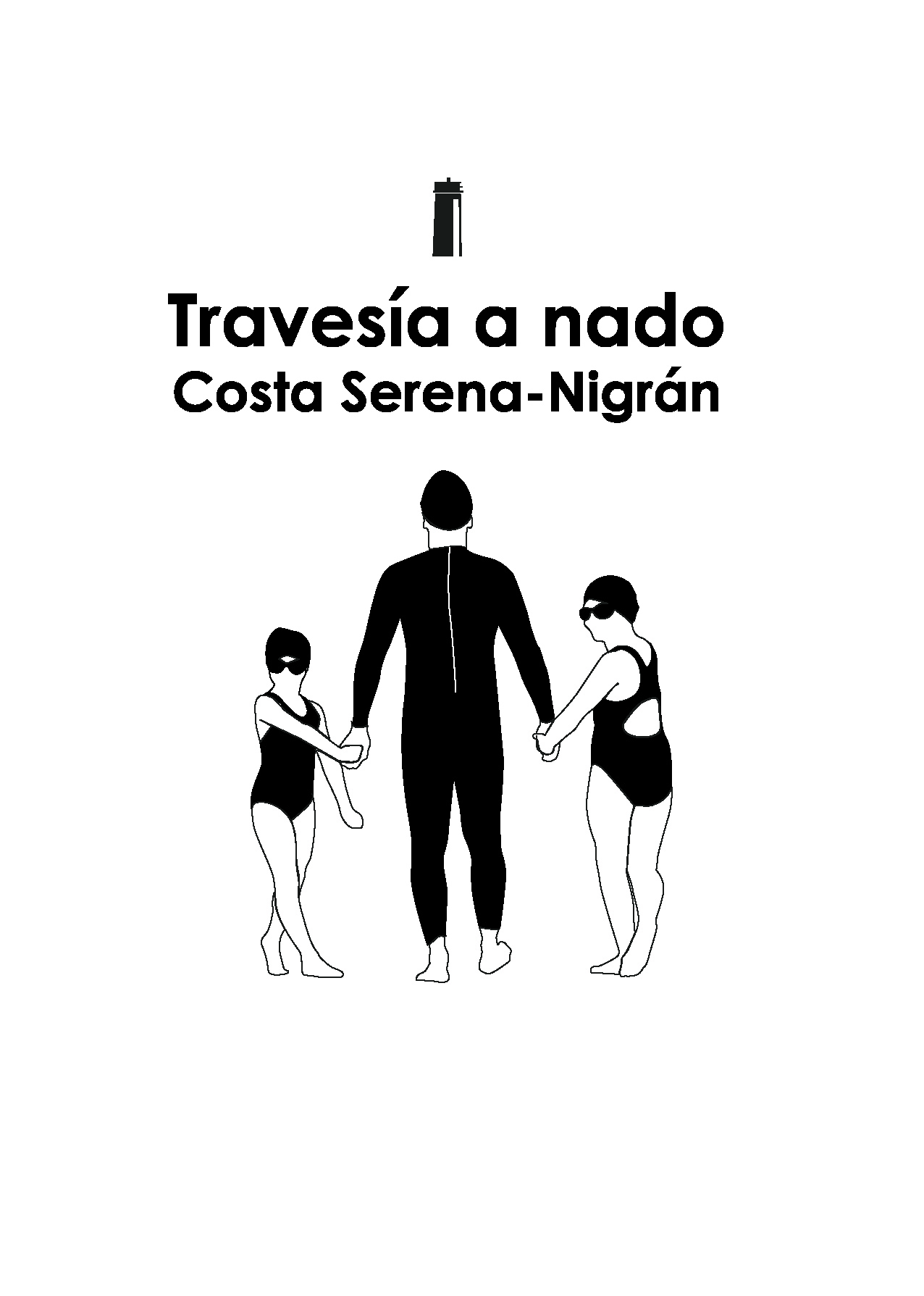 AUTORIZACIÓN MENORES DE EDAD XI EDICIÓN TRAVESÍA A NADO COSTA SERENA-GRAN PREMIO CONCELLO DE NIGRÁN 2021D./Dña ……………………………………………………………………. con DNI Nº…………………………….. mayor de edad, padre/madre/tutor legal, autoriza a ……………………………………… con DNI………………. nacido el día ……………………….. a participar en la XI edición de la Travesía a nado Costa Serena-Gran Premio Concello de Nigrán en la prueba de ……………, que se celebrará el 4 de julio de 2021.Con la firma declaro bajo mi responsabilidad que el menor acepta las condiciones del reglamento, el compromiso de seguridad y responsabilidad y el protocolo sanitario y está capacitado para realizar la travesía conforme a las bases de la prueba. También eximo a la organización y colaboradores de esta travesía de cualquier responsabilidad, asumiendo a mi cargo cualquier daño o perjuicio que pueda ser consecuencia de su participación en la misma. Fecha	Autorizo con mi firmaPadre/Madre/Tutor legalNombre y apellidos:Fdo.